ЗАКОНЕВРЕЙСКОЙ АВТОНОМНОЙ ОБЛАСТИОБ УСТАНОВЛЕНИИ НА 2020 ГОД НАЛОГОВЫХ СТАВОК ОТДЕЛЬНЫМКАТЕГОРИЯМ НАЛОГОПЛАТЕЛЬЩИКОВ, ОПРЕДЕЛЯЮЩИХ В КАЧЕСТВЕОБЪЕКТА НАЛОГООБЛОЖЕНИЯ ДОХОДЫ ПРИ ПРИМЕНЕНИИУПРОЩЕННОЙ СИСТЕМЫ НАЛОГООБЛОЖЕНИЯПринятЗаконодательным Собранием ЕАО23 апреля 2020 годаСтатья 1Установить на территории Еврейской автономной области на 2020 год налоговую ставку в размере 1 процента для категорий налогоплательщиков, определяющих в качестве объекта налогообложения доходы при применении упрощенной системы налогообложения и осуществляющих деятельность в отраслях экономики, предусмотренных Перечнем отраслей экономики (видов экономической деятельности), оказавшихся в зоне риска в связи с распространением на территории Еврейской автономной области новой коронавирусной инфекции (2019-nCoV), утвержденным губернатором Еврейской автономной области.Статья 2Настоящий закон вступает в силу со дня его официального опубликования и распространяет свое действие на правоотношения, возникшие с 1 января 2020 года.Временно исполняющийобязанности губернатора областиР.Э.ГОЛЬДШТЕЙНг. Биробиджан23 апреля 2020 годаN 545-ОЗ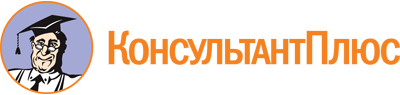 Закон ЕАО от 23.04.2020 N 545-ОЗ
"Об установлении на 2020 год налоговых ставок отдельным категориям налогоплательщиков, определяющих в качестве объекта налогообложения доходы при применении упрощенной системы налогообложения"
(принят ЗС ЕАО от 23.04.2020)Документ предоставлен КонсультантПлюс

www.consultant.ru

Дата сохранения: 19.05.2020
 23 апреля 2020 годаN 545-ОЗ